OBJETIVOSAnalisar e autorizar os laudos de internação hospitalar emitidos pelos hospitais credenciados em conformidade com o Manual SIH do Ministério da Saúde.ABRANGÊNCIAEstabelecimentos de Saúde (Hospitais Próprios, Hospitais Filantrópicos e Hospitais Conveniados) na Gestão Estadual.FUNDAMENTAÇÃO LEGALManual Técnico Operacional do Sistema de Internação Hospitalar.SIGTAP - Sistema de gerenciamento da tabela de procedimentos, medicamentos e OPM do SUS.Designação de profissional autorizador através de Portaria Estadual.Portaria 109-R de 30 de dezembro de 2015.DEFINIÇÕESLAUDOS DE INTERNAÇÃO HOSPITALAR – documento para solicitar a autorização de uma internação hospitalar, podendo ser eletivo ou de urgência.LAUDO AUTORIZADO – laudo dentro dos critérios de aceitabilidade do manual SIH.LAUDO NÃO AUTORIZADO – laudo com inconsistências em relação aos critérios de aceitabilidade do manual SIH.UNIDADES FUNCIONAIS ENVOLVIDASNEASA é o responsável pelo monitoramento da execução deste processo do início ao fim, gerenciando mudanças e melhorias contínuas, de forma a garantir o atendimento das expectativas de desempenho do processo juntamente com as demais unidades funcionais envolvidas no processo.Unidades funcionais envolvidas no processo: Hospitais estaduais, hospitais filantrópicos, hospitais conveniados e NEASA. Gestor do processo: NEASACLIENTESOs seguimentos de clientes atendidos diretamente pelo processo são:6.1 Hospitais próprios;6.2 Hospitais filantrópicos;6.3 Hospitais conveniados.RESULTADOOs resultados esperados do processo são:Laudo autorizado;Laudo não autorizado.EVENTO INICIALOs estímulos que disparam a execução do processo são os laudos de autorização de internação hospitalar são:8.1 Laudos de internação hospitalar.PROCEDIMENTOSAs principais atividades realizadas pela SESA/NEASA nesse processo são:T01 - RECEBER E CONFERIR OS LAUDOS DE INTERNAÇÃO HOSPITALARReceber os laudos para autorização/emissão de AIH, conforme lista emitida pelo hospital. Assinar e datar. O laudo rasurado não será analisado.T02 - ATUALIZAR A LISTA EXCLUINDO OU INCLUINDO LAUDOS.Conferir se os laudos constam na lista recebida, caso haja alguma inconformidade é realizado o ajuste, podendo eles serem incluídos ou excluídos. T03 - ENCAMINHAR OS LAUDOS DE INTERNAÇÃO HOSPITALAR PARA ANÁLISE.Entregar os laudos aos médicos autorizadores, conforme divisão prévia, ou seja, cada médico é responsável por determinados hospitais; e/ou colocamos os laudos no balcão, onde cada médico pega o seu lote de laudos.T04 - ANALISAR LAUDOS DE INTERNAÇÃO HOSPITALAR OBSERVANDO DADOS CADASTRAIS, DADOS CLÍNICOS, CID, PROCEDIMENTO, CARÁTER DA INTERNAÇÃO, HABILITAÇÃO DO HOSPITAL E VÍNCULO DO SOLICITANTE.A partir do laudo faz a análise técnica dando ênfase principalmente aos campos pertinentes aos dados clínicos que deverão estar alinhado com justificativa e exames complementares informados os resultados no laudo ou encaminhado uma cópia dos mesmos em anexo. Dados do CID ou CIDs deverão ser checados com o código do procedimento, para isto se utiliza da tabela SIGTAP como consulta , estando em conformidade o laudo poderá ser autorizado. Quando se tratar de procedimento de alta complexidade, se faz necessário a consulta de habilitação do hospital pelo Ministério da Saúde, ou esteja em processo de habilitação em andamento. Para saber se o hospital está habilitado deverá ser consultado o site do DATASUS que informa as habilitações, neste mesmo site o médico que executa procedimentos no hospital deverá constar no módulo profissional do CNES.T05 - CARIMBAR, ASSINAR, DATAR E ASSINALAR STATUS DA AUTORIZAÇÃO NO LAUDO DE INTERNAÇÃO HOSPITALAR. Uma vez cumprido os requisitos acima descritos o médico autorizador poderá assinar, carimbar e datar os laudos e encaminhar para o setor administrativo para colocação do número da AIH.T06 - REGISTRAR O MOTIVO DA REJEIÇÃO DA AUTORIZAÇÃO.O não cumprimento de quaisquer requisitos do item T04 o laudo será rejeitado e não receberá número de AIH, e devolvido para o hospital. Os laudos rejeitados deverão ser informados o motivo da rejeição, que pode ser por rasura, inconsistência entre dados clínicos, incompatibilidade entre CID e procedimento, entre procedimentos, falta de cadastro no módulo profissional do CNES, ilegível, etc. O motivo da rejeição será registrado no verso do laudo.T07 - ENVIAR LAUDO DE INTERNAÇÃO HOSPITALAR.T08- SELECIONAR OS LAUDOS DE INTERNAÇÃO HOSPITALAR AUTORIZADOS.Separar os laudos de internação eletiva prevista e urgências. As eletivas previstas e os laudos rejeitados vão para a pasta, onde fazemos a conferência com a lista de origem. T09 - REGISTRAR O NÚMERO DE AIH NO LAUDO DE INTERNAÇÃO HOSPITALAR DE URGÊNCIA E ELETIVAS REALIZADAS.T10 - ATUALIZAR LISTA DE LAUDOS DE INTERNAÇÃO HOSPITALAR COM STATUS DA AUTORIZAÇÃO.Conferir os laudos na listagem de origem, assinalando nome por nome.T11 - ENTREGAR LISTA DE LAUDOS DE INTERNAÇÃO HOSPITALAR.Os laudos são entregues aos funcionários dos hospitais os quais recibam a lista de controle.T12 - RECIBAR A LISTA DE LAUDOS DE INTERNAÇÃO HOSPITALAR.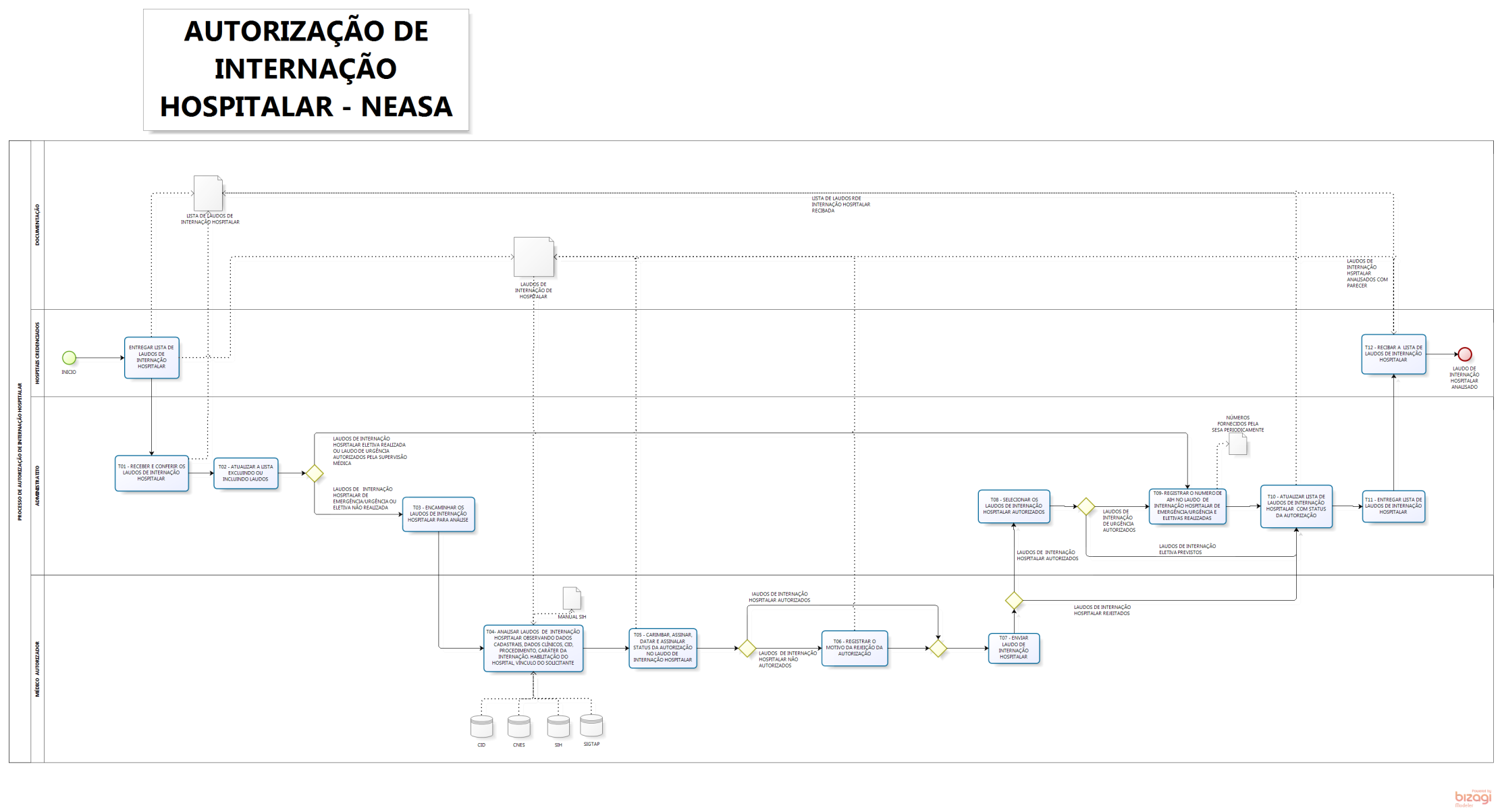 INFORMAÇÕES ADICIONAISO laudo será analisado apenas 01 (uma) vez, caso tenha que ser submetido a nova avaliação será necessário a emissão de um novo laudo. O laudo não pode ser rasurado conforme Manual Técnico Operacional do Sistema de Internação HospitalarSugestão: Padronizar o formulário de solicitação de AIH e informatização do sistema.ANEXOSAnexo 01 – Modelo de informação do laudo de solicitação/autorização ambulatorial e hospitalar.ASSINATURASANEXO 01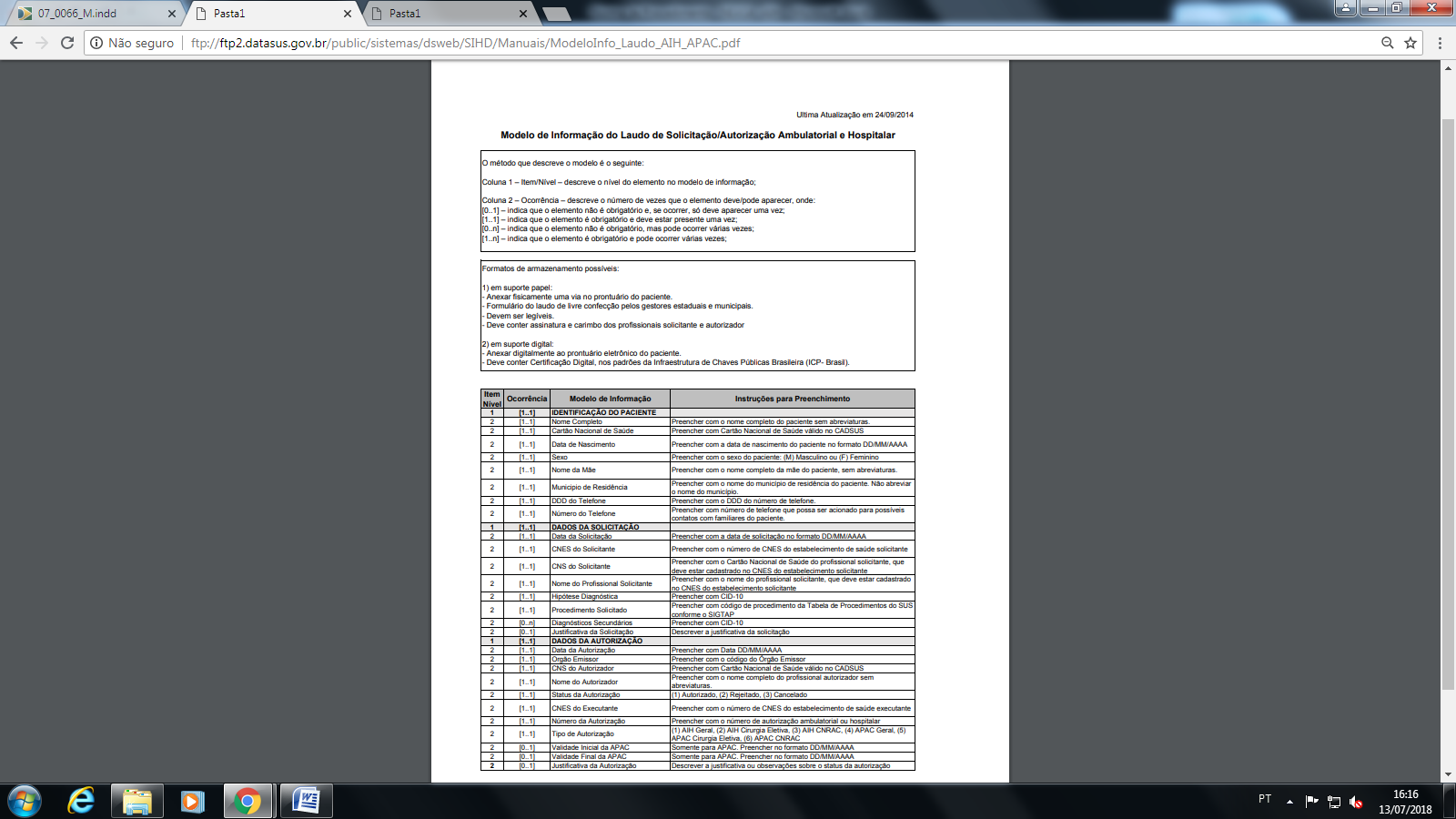 Acesso: ftp://ftp2.datasus.gov.br/public/sistemas/dsweb/SIHD/Manuais/ModeloInfo_Laudo_AIH_APAC.pdfNORMA DE PROCEDIMENTO – SSP 001NORMA DE PROCEDIMENTO – SSP 001NORMA DE PROCEDIMENTO – SSP 001NORMA DE PROCEDIMENTO – SSP 001NORMA DE PROCEDIMENTO – SSP 001NORMA DE PROCEDIMENTO – SSP 001NORMA DE PROCEDIMENTO – SSP 001NORMA DE PROCEDIMENTO – SSP 001NORMA DE PROCEDIMENTO – SSP 001NORMA DE PROCEDIMENTO – SSP 001Tema:PROCESSO DE AUTORIZAÇÃO DE INTERNAÇÃO HOSPITALARPROCESSO DE AUTORIZAÇÃO DE INTERNAÇÃO HOSPITALARPROCESSO DE AUTORIZAÇÃO DE INTERNAÇÃO HOSPITALARPROCESSO DE AUTORIZAÇÃO DE INTERNAÇÃO HOSPITALARPROCESSO DE AUTORIZAÇÃO DE INTERNAÇÃO HOSPITALARPROCESSO DE AUTORIZAÇÃO DE INTERNAÇÃO HOSPITALARPROCESSO DE AUTORIZAÇÃO DE INTERNAÇÃO HOSPITALARPROCESSO DE AUTORIZAÇÃO DE INTERNAÇÃO HOSPITALARPROCESSO DE AUTORIZAÇÃO DE INTERNAÇÃO HOSPITALAREmitente:Emitente:Emitente:NÚCLEO ESPECIAL DE AUTORIZAÇÃO, SUPERVISÃO E ANÁLISES DE CONTAS MÉDICAS (NEASA)NÚCLEO ESPECIAL DE AUTORIZAÇÃO, SUPERVISÃO E ANÁLISES DE CONTAS MÉDICAS (NEASA)NÚCLEO ESPECIAL DE AUTORIZAÇÃO, SUPERVISÃO E ANÁLISES DE CONTAS MÉDICAS (NEASA)NÚCLEO ESPECIAL DE AUTORIZAÇÃO, SUPERVISÃO E ANÁLISES DE CONTAS MÉDICAS (NEASA)NÚCLEO ESPECIAL DE AUTORIZAÇÃO, SUPERVISÃO E ANÁLISES DE CONTAS MÉDICAS (NEASA)NÚCLEO ESPECIAL DE AUTORIZAÇÃO, SUPERVISÃO E ANÁLISES DE CONTAS MÉDICAS (NEASA)NÚCLEO ESPECIAL DE AUTORIZAÇÃO, SUPERVISÃO E ANÁLISES DE CONTAS MÉDICAS (NEASA)Sistema:Sistema:SISTEMA DE SAÚDE PÚBLICASISTEMA DE SAÚDE PÚBLICASISTEMA DE SAÚDE PÚBLICASISTEMA DE SAÚDE PÚBLICASISTEMA DE SAÚDE PÚBLICACódigo:Código:SSPVersão:010101Aprovação:Portaria nº 109-S, de 20 de dezembro de 2018Vigência:Vigência:21/12/201821/12/2018EQUIPE DE ELABORAÇÃO:EQUIPE DE ELABORAÇÃO:Lilian Mara Gomes FigueiredoMédicaClaudiano Almeida TiburcioGerente de Regulação da Atenção à SaúdeElaborado em 23/07/2018APROVAÇÃO:APROVAÇÃO:Joanna Barros De JaegherSubsecretária de Estado de Saúde para Assuntos de Regulação e Organização da Atenção à SaúdeAprovado em 04/10/2018